LE NOMBRE DU NOM : Singulier ou pluriel Parents, voici une fiche pour vous guider dans le déroulement de la leçon sur le singulier et le pluriel. C’est une notion que nous avons déjà abordée quand nous avons travaillé sur le nom.Je me tiens à votre entière disposition et à celui des enfants pour répondre à vos questions.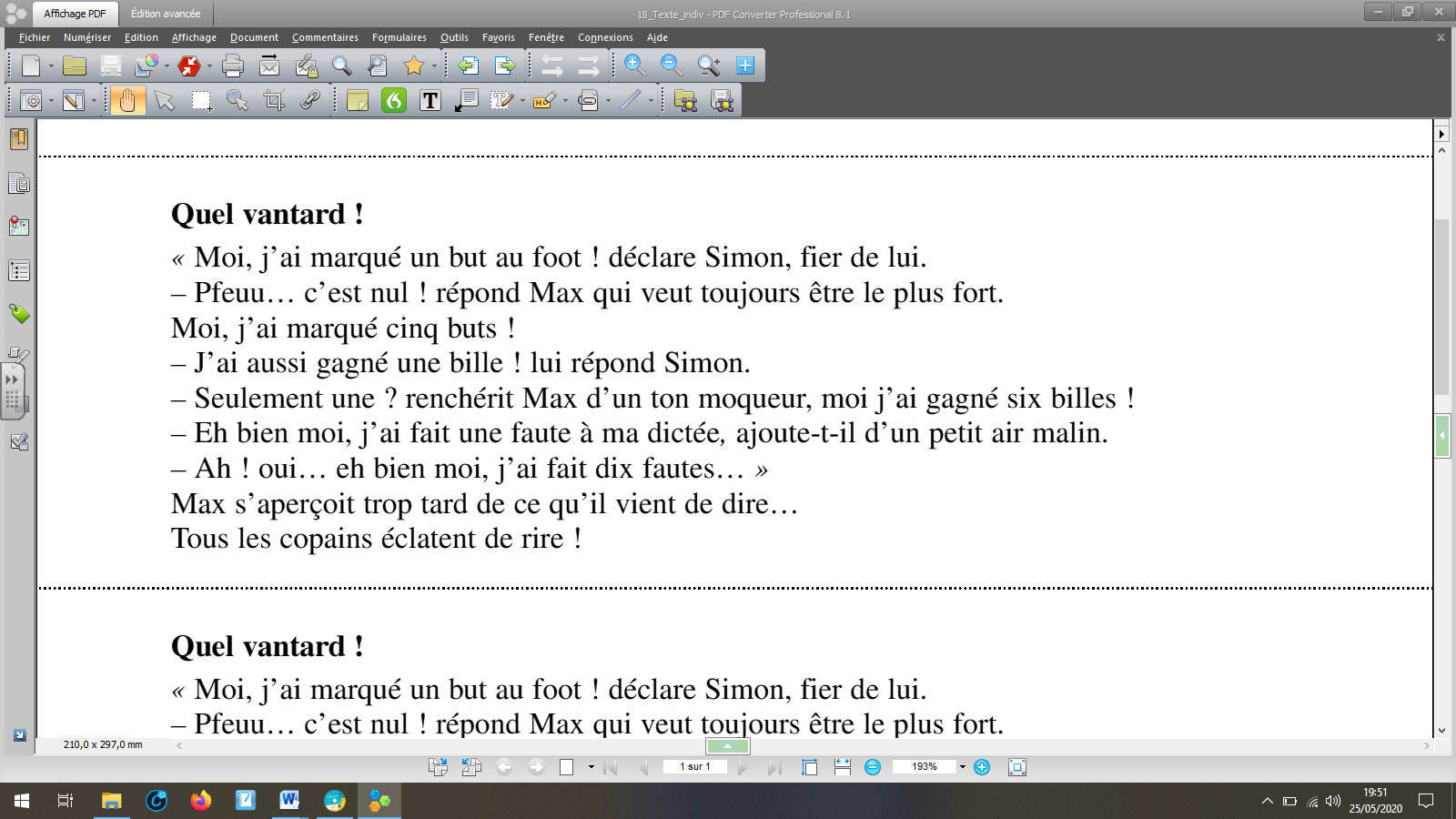 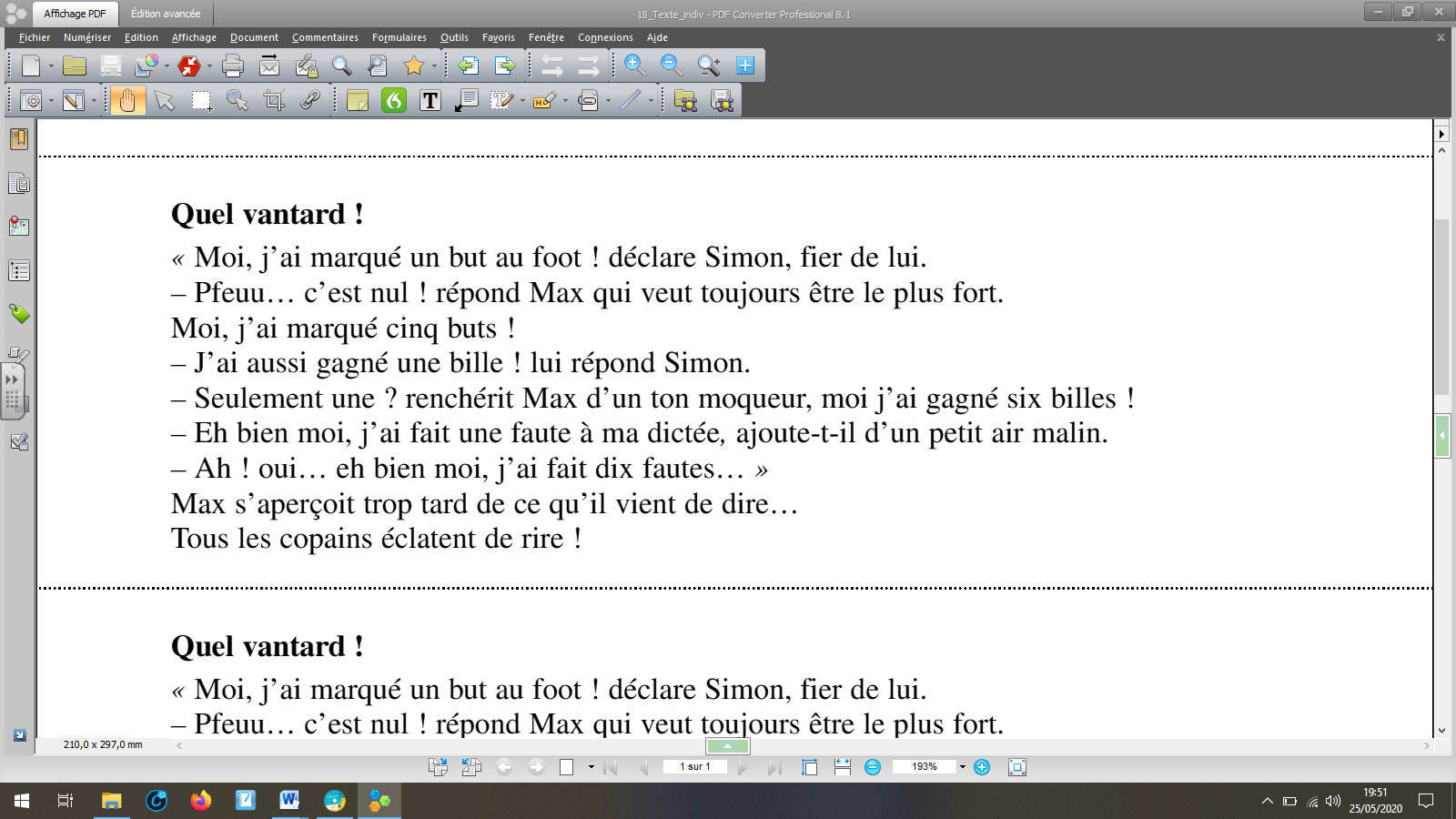 1 : Faire lire silencieusement le texte.		       				2 : Questionner le texte : Combien y a-t-il de personnage ? Comment s’appellent-ils ? Quel est le caractère de Max ?Est-il un personnage sympathique ? Pourquoi Simon prend-t-il un petit air malin ? Pourquoi les copains éclatent-ils de rire ? 3 : Relire le texte sous forme d’un dialogue. Expliquer le titre du texte « Quel vantard ! »Combien de buts marque Simon ? → un seulCombien de buts marque Max ? → cinq (plusieurs)Combien de billes  gagne Simon ? → une seuleCombien de billes  gagne Max ? →  six (plusieurs)Combien de fautes  fait Simon ? → une seuleCombien de fautes  fait Max ? → dix (plusieurs)4 : Dans le texte, faire surligner un but – cinq buts  / une bille – six billes /  une faute – dix fautes Construire un tableau :   Faire écrire les mots : un but – une bille – une faute dans la colonne de gauche Faire écrire les mots : cinq buts – six billes – dix fautes dans la colonne de droite 3 : Faire surligner les déterminants et la marque du pluriel à la fin du nom.4 : Lui demander s’il a déjà entendu les mots : SINGULIER - PLURIEL.Si oui lui demander s’il peut expliquer ces 2 mots (Réponses possibles)→ les noms au singulier sont accompagnés de une ou la ou le ou un (une fille –un chien …) → les noms au pluriel sont accompagnés de des ou les (des garçons – les stylos)L’écrire au-dessus des noms dans le tableau. 5 : Prends ton ardoise, écris SINGULIER d’un côté et PLURIEL au dos. Lever le bon côté de son ardoise : des crayons – l’éponge – une ardoise – des cahiers – mon bateau- ses montres – ton téléphone – ce vélo – les ballons – sa jupe – mes robes – ces oranges – une fraise.6 : Ecrire dans le tableau : un château – une souris – un cadeau et leur demander de trouver sur leur ardoise le pluriel de ces 3 mots.7 : Rappel : Comment s’appellent les mots qui désignent une personne, un animal ou une chose ? → Les NOMS→ Il y a 2 genres : Les noms peuvent être soit au SINGULIER soit au PLURIEL.→ Le déterminant placé devant le nom indique le NOMBRE du nom.8 : Prendre les étiquettes, les découper puis faire un tableau dans son cahier du jour et associer un bon déterminant avec un nom. Bien regarder la fin du nom S sans S .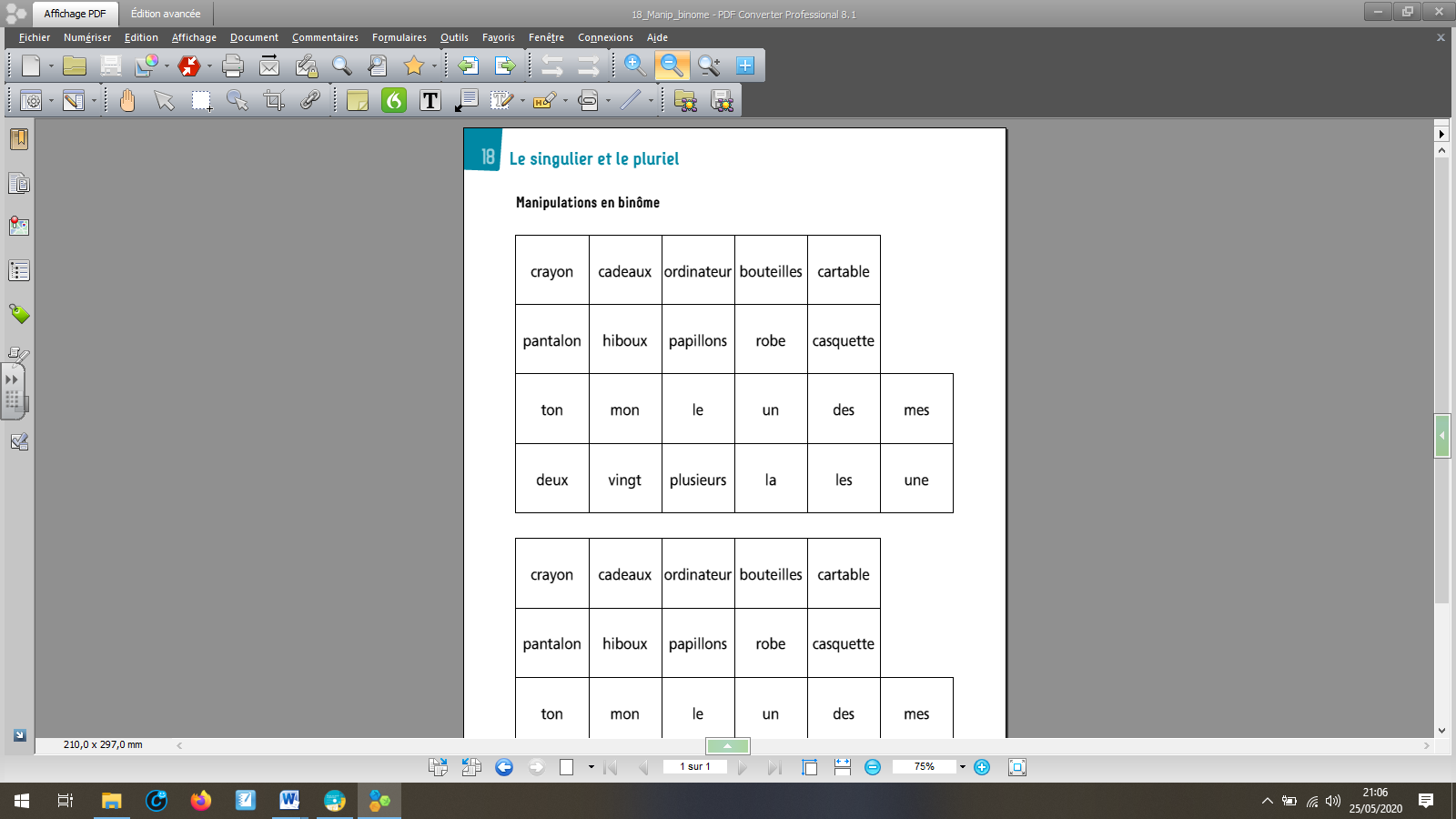  Le singulier et le pluriel - CP - YouTubeLe singulier et le pluriel du nom | Clic ! Ma ClasseTu peux les exercices en ligne sur clic ma classe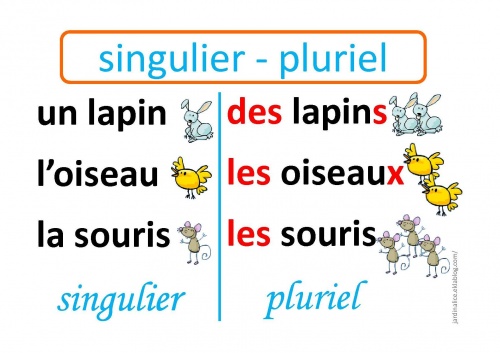 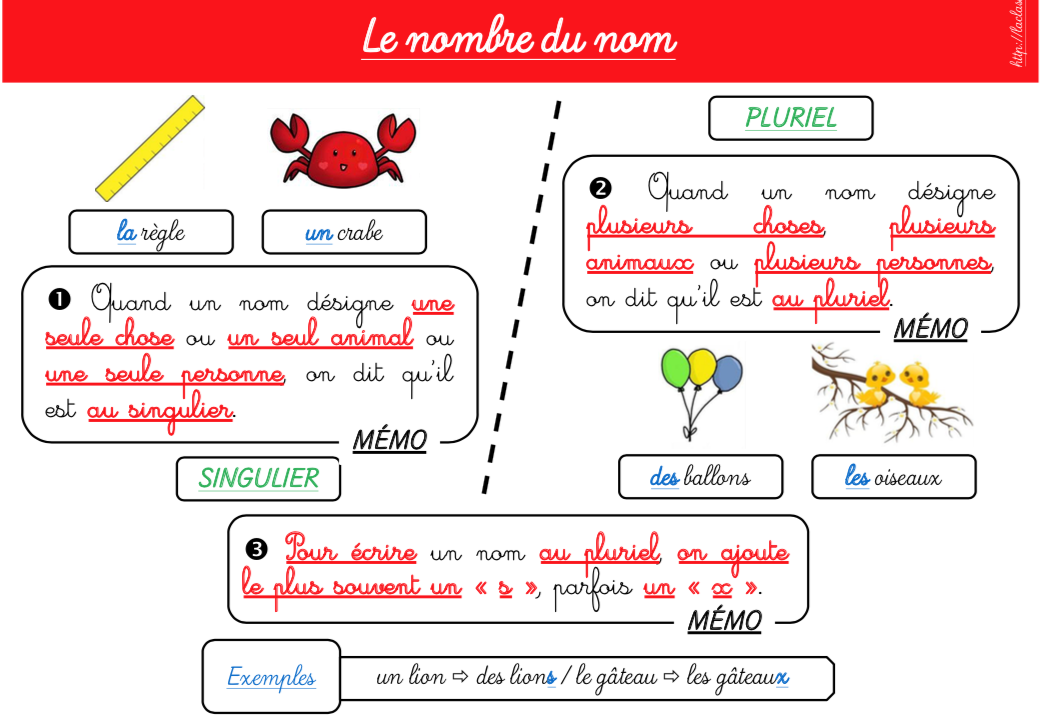 UN SEUL                    SINGULIER PLUSIEURS              PLURIELun butcinq buts  une billesix billesune fautedix fautesUn château Des châteauxUn cadeau Des cadeauxUne sourisDes souris